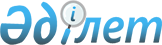 О предоставлении мер социальной поддержки в виде подъемного пособия и кредита для приобретения или строительства жилья специалистам здравоохранения, образования, социального обеспечения, культуры, спорта и ветеринарии, прибывшим для работы и проживания в сельские населенные пункты Жанааркинского района в 2012 году
					
			Утративший силу
			
			
		
					Решение II сессии Жанааркинского районного маслихата Карагандинской области от 25 февраля 2012 года N 2/16. Зарегистрировано Управлением юстиции Жанааркинского района Карагандинской области 12 марта 2012 года N 8-12-124. Утратило силу решением XV сессии Жанааркинского районного маслихата Карагандинской области от 14 февраля 2013 года N 15/96      Сноска. Утратило силу решением XV сессии Жанааркинского районного маслихата Карагандинской области от 14.02.2013 N 15/96 (вводится в действие со дня официального опубликования).      Сноска. Заголовок с изменениями, внесенными решением Жанааркинского районного маслихата Карагандинской области от 28.09.2012 N 9/58 (вводится в действие со дня официального опубликования).

      В соответствии с подпунктом 15) пункта 1 статьи 6 Закона Республики Казахстан от 23 января 2001 года "О местном государственном управлении и самоуправлении в Республике Казахстан", подпунктом 4) пункта 3 статьи 7 Закона Республики Казахстан от 8 июля 2005 года "О государственном регулировании развития агропромышленного комплекса и сельских территорий", пунктом 2 Постановления Правительства Республики Казахстан от 18 февраля 2009 года N 183 "Об утверждении размеров и Правил предоставления мер социальной поддержки специалистам здравоохранения, образования, социального обеспечения, культуры и спорта, прибывшим для работы и проживания в сельские населенные пункты", районный маслихат РЕШИЛ:



      1. Предоставить специалистам здравоохранения, образования, социального обеспечения, культуры, спорта и ветеринарии, прибывшим для работы и проживания в сельские населенные пункты Жанааркинского района в 2012 году подъемное пособие в сумме, равной семидесятикратному месячному расчетному показателю на момент подачи заявления и социальную поддержку для приобретения или строительства жилья в виде бюджетного кредита в сумме заявленной специалистом, но не превышающей одна тысяча пятисоткратный размер месячного расчетного показателя на момент подачи заявления.

      Сноска. Пункт 1 с изменениями, внесенными решением Жанааркинского районного маслихата Карагандинской области от 28.09.2012 N 9/58 (вводится в действие со дня официального опубликования).



      2. Признать утратившим силу решения XXXIV сессии Жанааркинского районного маслихата от 29 марта 2011 года N 34/297 "О предоставлении мер социальной поддержки в виде подъемного пособия и кредита для приобретения жилья специалистам здравоохранения, образования, социального обеспечения, культуры и спорта, прибывшим для работы и проживания в сельские населенные пункты Жанааркинского района в 2011 году" (зарегистрировано в Реестре государственной регистрации нормативных правовых актов за N 8-12-106, опубликовано в газете "Жаңаарқа" от 30 апреля 2011 года N 19 (9444)), решения XXXIX сессии Жанааркинского районного маслихата от 10 октября 2011 года N 39/344 "О внесении изменений в решение XXXIV сессии Жанааркинского районного маслихата от 29 марта 2011 года N 34/297 "О предоставлении мер социальной поддержки в виде подъемного пособия и кредита для приобретения жилья специалистам здравоохранения, образования, социального обеспечения, культуры и спорта, прибывшим для работы и проживания в сельские населенные пункты Жанааркинского района в 2011 году" (зарегистрировано в Реестре государственной регистрации нормативных правовых актов за N 8-12-113, опубликовано в газете "Жаңаарқа" от 22 октября 2011 года N 45 (9469)).



      3. Контроль за исполнением данного решения возложить на постоянную комиссию по бюджету и региональной политики.



      4. Настоящее решение вводится в действие со дня официального опубликования.      Председатель II внеочередной

      сессии районного маслихата                 З. Аманов      Секретарь районного маслихата              Д. Жумасейтов      СОГЛАСОВАНО:      Начальник государственного учреждения

      "Отдел экономики и бюджетного

      планирования Жанааркинского района"        З. Сердалинов

      25 февраля 2012 года
					© 2012. РГП на ПХВ «Институт законодательства и правовой информации Республики Казахстан» Министерства юстиции Республики Казахстан
				